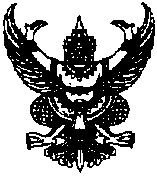 ประกาศเทศบาลตำบลป่าซางเรื่อง  สอบราคาซื้อวัสดุการศึกษา ประจำปี 2555 จำนวน 63 รายการ                            ..........................................................	ด้วยเทศบาลตำบลป่าซาง มีความประสงค์จะสอบราคาซื้อวัสดุการศึกษา ประจำปี 2555 จำนวน 63 รายการ วงเงินงบประมาณ 115,200.-บาท(หนึ่งแสนหนึ่งหมื่นห้าพันสองร้อยบาทถ้วน) ระยะเวลาส่งมอบ 7 วัน	ผู้มีสิทธิเสนอราคาจะต้องมีคุณสมบัติดังต่อไปนี้	1.เป็นผู้มีอาชีพขายพัสดุที่สอบราคาซื้อดังกล่าว	2.ไม่เป็นผู้ที่ถูกแจ้งเวียนชื่อเป็นผู้ทิ้งงานของทางราชการ รัฐวิสาหกิจ หรือหน่วยงานบริหารราชการส่วนท้องถิ่นในขณะยื่นซองสอบราคา	3.ไม่เป็นผู้ได้รับเอกสิทธิ์หรือความคุ้มกัน ซึ่งอาจปฏิเสธไม่ยอมขึ้นศาลไทยเส้นแต่รัฐบาลของผู้เสนอราคาได้มีคำสั่งให้สละสิทธิ์ความคุ้มกันนั้น	4.ไม่เป็นผู้มีผลประโยชน์ร่วมกันกับผู้เสนอราคารายอื่นที่เข้าเสนอราคาให้แก่ เทศบาลตำบลป่าซาง ณ วันประกาศสอบราคาซื้อ หรือไม่เป็นผู้กระทำการอันเป็นการขัดขวางการแข่งขันราคาอย่างเป็นธรรมในการสอบราคาซื้อครั้งนี้	กำหนดยื่นซองสอบราคาซื้อ  ในวันที่  7-21 สิงหาคม  2555 ได้ที่  กองคลัง  งานทะเบียนทรัพย์สินและพัสดุ  เทศบาลตำบลป่าซาง  ระหว่างเวลา  08.30  น. - 16.30  น ในวันและเวลาราชการและในวันที่ 22 สิงหาคม 2555 ณ ศูนย์รวมข่าวสารการจัดซื้อจัดจ้างระดับอำเภอ  อาคารกาญจนาภิเษก  ชั้น  2  ระหว่างเวลา  08.30น.-16.30 น.             กำหนดเปิดซองสอบราคาซื้อในวันที่  23 สิงหาคม 2555  ตั้งแต่เวลา  09.00  น.  เป็นต้นไป  	ผู้สนใจติดต่อขอซื้อเอกสารสอบราคา ในราคาชุดละ 200.-บาท  ในวันที่ 7-21 สิงหาคม 2555 ได้ที่กองคลัง งานทะเบียนทรัพย์สินและพัสดุ เทศบาลตำบลป่าซาง ระหว่างเวลา 08.30 น.-16.30 น. ในวันและเวลาราชการ และในวันที่  22 สิงหาคม 2555 ณ  ศูนย์รวมข่าวสารการจัดซื้อจัดจ้างระดับอำเภอ  อาคารกาญจนาภิเษก ชั้น 2 ระหว่างเวลา  08.30 น.-16.30 น.หรือสอบถามทางโทรศัพท์หมายเลข  0-5360-266  ในวันเวลาราชการ		ประกาศ ณ วันที่  7   เดือน  สิงหาคม   พ.ศ.  2555					      (นายชาติ  วุฒิอดิเรก) นายกเทศมนตรีตำบลป่าซางเอกสารแนบท้ายเอกสารแนบท้ายเอกสารแนบท้ายเอกสารแนบท้ายเอกสารแนบท้ายเอกสารแนบท้ายเอกสารแนบท้ายเอกสารแนบท้ายรายละเอียดวัสดุการศึกษา ประจำปี 2555รายละเอียดวัสดุการศึกษา ประจำปี 2555รายละเอียดวัสดุการศึกษา ประจำปี 2555รายละเอียดวัสดุการศึกษา ประจำปี 2555รายละเอียดวัสดุการศึกษา ประจำปี 2555รายละเอียดวัสดุการศึกษา ประจำปี 2555รายละเอียดวัสดุการศึกษา ประจำปี 2555รายละเอียดวัสดุการศึกษา ประจำปี 2555ลำดับรายการจำนวนจำนวนหน่วยนับหน่วยนับราคา/หน่วยราคา/หน่วยรวมเป็นเงิน1ตัวปั๊มวันสำคัญต่างๆ 11ชุดชุด2ตัวปั๊มลีลามือรูปต่างๆ11ชุดชุด3ตัวปั๊มภาพผลไม้ต่างๆ44ชุดชุด4ตัวปั๊มภาพสัญญาลักษณ์สัตว์ต่างๆ44ชุดชุด5ตัวปั๊มเลขไทย44ชุดชุด6ตัวปั๊มเลขอารบิค33ชุดชุด7ตัวปั๊ม ก - ฮ 33ชุดชุด8ตัวปั๊ม A - Z (พิมพ์ใหญ่)55ชุดชุด9หนังสือนิทานสำหรับเด็ก195195เล่มเล่ม10ดินน้ำมันคละสี3838ห่อห่อ11ลูกปัดสี (ขนาดใหญ่)22ชุดชุด12สีเทียน4040กล่องกล่อง  13สีน้ำแม่สี (เหลือง,แดง,น้ำเงิน,ขาว)6666ขวดขวด14พู่กัน เรียงเบอร์จากเล็ก-ใหญ่22ชุดชุด15บล็อกพลาสติกรูปสัตว์ , ผลไม้55ชุดชุด16อุปกรณ์กีฬา22ชุดชุด17เทปสันหนังสือ ขนาด 2 นิ้ว (คละสี)4242ม้วนม้วน18เทปใส ขนาด 2 นิ้ว7474ม้วนม้วน19สติ๊กเกอร์ใส66โหลโหล20สติ๊กเกอร์สี (คละสี)2626โหลโหล21กาวสองหน้าหนา66โหลโหล22เทปเยื่อกาวหนา66โหลโหล23กาวน้ำ  (ขนาดใหญ่)1414กระปุกกระปุก24กระดาษขาวเทา55โหลโหล25กระดาษการ์ดสีทำปก (คละสี)3535ห่อห่อ26กระดาษ A4  (ขนาด 70 แกรม)180180รีมรีม27โปสเตอร์เกี่ยวกับการเรียนรู้สำหรับเด็ก4242แผ่นแผ่น28ฟิวเจอร์บอร์ด (ขนาดกลางคละสี)3737แผ่นแผ่น29โฟมเม็ด1010ห่อห่อ30กระดาษสีหน้าเดียว (คละสี)33โหลโหล31กระดานไวท์บอร์55แผ่นแผ่น32ฟิวเจอร์บอร์ดคละสี ขนาดกลาง1010แผ่นแผ่น33กระดานไวท์บอร์ดขนาดกลาง55แผ่นแผ่น34กระดานไวท์บอร์ดขนาดเล็ก44แผ่นแผ่น  เอกสารแนบท้าย  เอกสารแนบท้าย  เอกสารแนบท้าย  เอกสารแนบท้าย  เอกสารแนบท้าย  เอกสารแนบท้าย  เอกสารแนบท้าย  เอกสารแนบท้ายรายละเอียดวัสดุการศึกษา ประจำปี 2555รายละเอียดวัสดุการศึกษา ประจำปี 2555รายละเอียดวัสดุการศึกษา ประจำปี 2555รายละเอียดวัสดุการศึกษา ประจำปี 2555รายละเอียดวัสดุการศึกษา ประจำปี 2555รายละเอียดวัสดุการศึกษา ประจำปี 2555รายละเอียดวัสดุการศึกษา ประจำปี 2555รายละเอียดวัสดุการศึกษา ประจำปี 2555ลำดับรายการรายการจำนวนจำนวนหน่วยนับหน่วยนับราคาต่อหน่วยรวมเป็นเงิน35ไม้บล็อกภาพตัดต่อไม้บล็อกภาพตัดต่อ33ชุดชุด36กรรไกร   ขนาดใหญ่กรรไกร   ขนาดใหญ่99อันอัน37กรรไกร   ขนาดเล็กกรรไกร   ขนาดเล็ก77อันอัน38มีดคัดเตอร์เหล็ก ขนาดใหญ่มีดคัดเตอร์เหล็ก ขนาดใหญ่88อันอัน39ใบมีดคัดเตอร์เหล็ก ขนาดใหญ่ใบมีดคัดเตอร์เหล็ก ขนาดใหญ่88ห่อห่อ40กระดาษแต่งห้องคละสีกระดาษแต่งห้องคละสี55โหลโหล41แฟ้มใส่งานเด็ก ขนาด 1.5 นิ้วแฟ้มใส่งานเด็ก ขนาด 1.5 นิ้ว5050แฟ้มแฟ้ม42สมุดปกอ่อนสมุดปกอ่อน3333โหลโหล43ยางลบยางลบ33กล่องกล่อง44ดินสอดินสอ55กล่องกล่อง45ผ้าขนหนูผ้าขนหนู33โหลโหล46สีไม้ สีไม้ 1010กล่องกล่อง47เต่าเหลาดินสอเต่าเหลาดินสอ55กล่องกล่อง48เทปใส ขนาด 1 นิ้วเทปใส ขนาด 1 นิ้ว3030ม้วนม้วน49ปากกาสีแดง น้ำเงิน ดำปากกาสีแดง น้ำเงิน ดำ1515ด้ามด้าม50กาวสองหน้าบางกาวสองหน้าบาง3030ม้วนม้วน51กาวสองหน้าหนากาวสองหน้าหนา3030ม้วนม้วน52ดินสอดำ HBดินสอดำ HB1010โหลโหล53ปากกาลูกลื่นสีน้ำเงินปากกาลูกลื่นสีน้ำเงิน22โหลโหล54สื่อการเรียนการสอนที่ทำด้วยพลาสติก เช่นสื่อการเรียนการสอนที่ทำด้วยพลาสติก เช่น33ชุดชุดบล็อก เครื่องดนตรี อุปกรณ์กีฬาบล็อก เครื่องดนตรี อุปกรณ์กีฬาของเล่นของใช้ของเล่นของใช้55แผ่นเคลือบแผ่นเคลือบ55รีมรีม56กระดาษ A4  คละสีกระดาษ A4  คละสี55รีมรีม57เทปกาวผ้า สีแดง,เหลือง,เขียว ขนาด 1.5 นิ้วเทปกาวผ้า สีแดง,เหลือง,เขียว ขนาด 1.5 นิ้ว3030ม้วนม้วน58เทปกาวหนังไก่ คละสี  ขนาด 2 นิ้ว คละสีเทปกาวหนังไก่ คละสี  ขนาด 2 นิ้ว คละสี2020ม้วนม้วน59กระดาษชาร์ทสีชมพู,เขียว,เหลืองกระดาษชาร์ทสีชมพู,เขียว,เหลือง3030แผ่นแผ่น60สติ๊กเกอร์ใส แผ่นเล็กสติ๊กเกอร์ใส แผ่นเล็ก3030แผ่นแผ่น61กล่องเก็บเอกสาร ขนาด A4กล่องเก็บเอกสาร ขนาด A41010กล่องกล่อง62แผ่นรองตัด ขนาดใหญ่แผ่นรองตัด ขนาดใหญ่11แผ่นแผ่น63ปากกาไวท์บอร์ด คละสีปากกาไวท์บอร์ด คละสี1010กล่องกล่อง